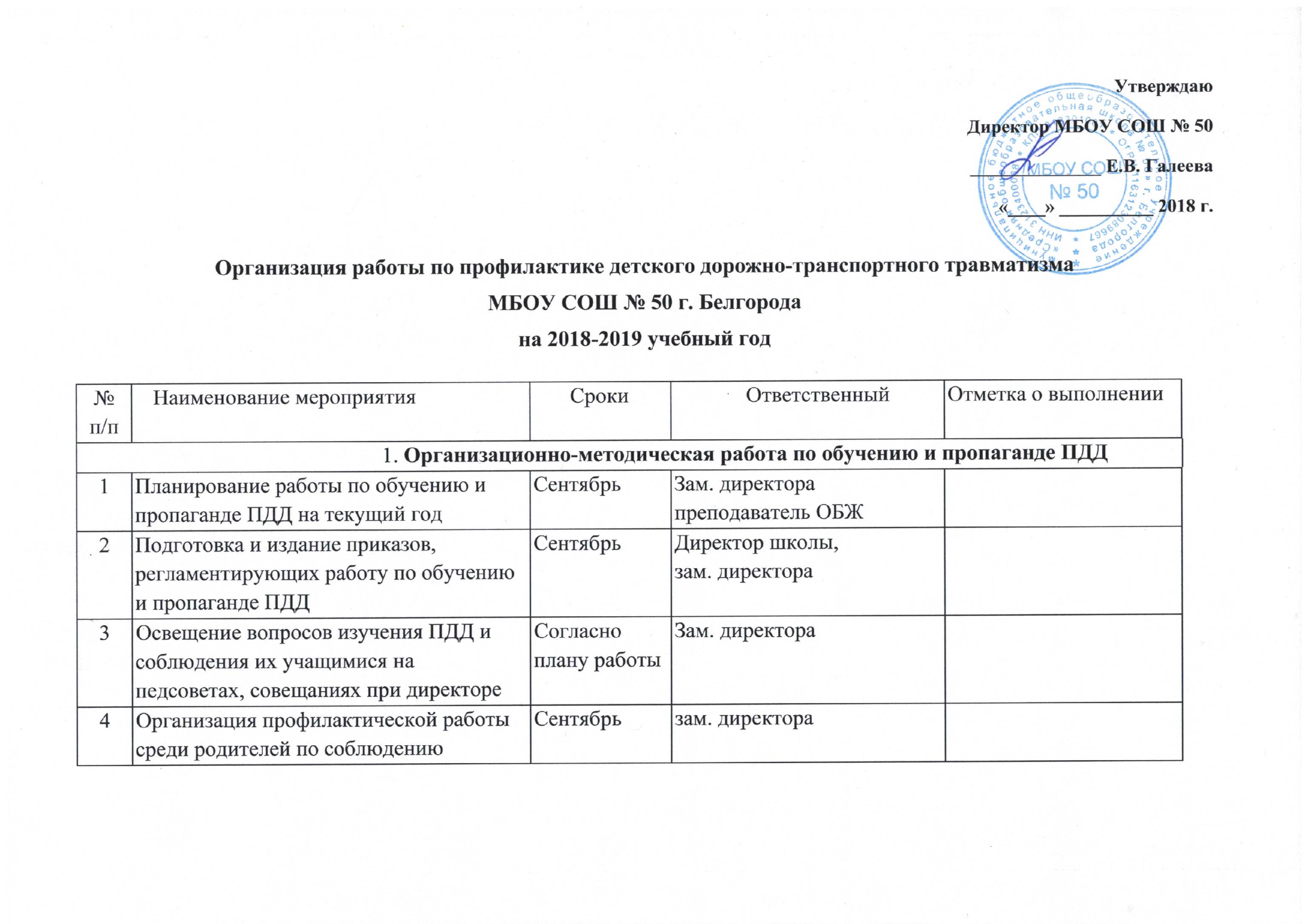 4Организация профилактической работы среди родителей по соблюдению учащимися ПДД. Родительское собрание 1-11 классовСентябрьзам. директора зам. директора зам. директора 5Обновление нормативно-правовой базы, регламентирующей работу по обучению и пропаганде ПДДСентябрьПреподаватель ОБЖ руководитель отряда ЮИД Преподаватель ОБЖ руководитель отряда ЮИД Преподаватель ОБЖ руководитель отряда ЮИД 6Организация работы клуба ЮИД. Подготовка и утверждение плана работыСентябрьРуководитель отряда ЮИД Руководитель отряда ЮИД Руководитель отряда ЮИД 7Анализ работы по обучению и пропаганде ПДД за прошедший годМайЗам. директора преподаватель ОБЖ Зам. директора преподаватель ОБЖ Зам. директора преподаватель ОБЖ 8Классные часы по соблюдениюПДД1 раз в месяц1 раз в месяцЗам. директора классные руководители 1-11 классов9Организация конкурсов художественного творчества поПДДВ течение годаВ течение годаЗам. директора руководитель отряда ЮИД 10Участие в городских конкурсах по профилактике ДДТТ и изучению ПДДВ течение годаВ течение годаЗам. директора по 11Проведение с обучающимися инструктажей по соблюдению ПДД с регистрацией в журнале установленной формыПо программе инструктажей по ТБПо программе инструктажей по ТБЗам. директора классные руководители 1-11 классов12Организация встреч с работниками ГИБДД1 раз в четверть1 раз в четвертьРуководитель отряда ЮИД 13Проведение акции «Внимание -дети!»По плану УОПо плану УОЗам. директора руководитель отряда ЮИД 14Работа по оформлению наглядной агитации по БДДСентябрьСентябрьОтветственный по безопасности дорожного движения 15Информационные выпуски листовок «ЮИД в действии» и уголка безопасности с учетом сезонной спецификиОдин раз в месяцОдин раз в месяцРуководитель отряда ЮИД 2. Организационно-методические мероприятия по профилактике ДДТТ2. Организационно-методические мероприятия по профилактике ДДТТ2. Организационно-методические мероприятия по профилактике ДДТТ2. Организационно-методические мероприятия по профилактике ДДТТ2. Организационно-методические мероприятия по профилактике ДДТТ2. Организационно-методические мероприятия по профилактике ДДТТ2. Организационно-методические мероприятия по профилактике ДДТТ2. Организационно-методические мероприятия по профилактике ДДТТ2. Организационно-методические мероприятия по профилактике ДДТТ1Планирование работы по профилактике ДДТТ на текущий годСентябрьСентябрьЗам. директора преподаватель ОБЖ •••2Подготовка и издание приказов,регламентирующих работу по профилактике ДДТТСентябрьСентябрьДиректор школыЗам. директора 2Подготовка и издание приказов,регламентирующих работу по профилактике ДДТТСентябрьСентябрьДиректор школыЗам. директора 3Освещение вопросов по профилактике ДДТТ на педсоветах, совещаниях при директоре, административных совещанияхВ течение годаВ течение годаЗам. директора 4Анализ работы по обучению и пропаганде ПДД за прошедшийгод      МайМайЗам. директора преподаватель ОБЖ 5Организация профилактической работы по предупреждению ДДТТ среди родителей. Родительское собрание 1-11 классовСентябрьСентябрьЗаместитель директора6Избрание на собрании трудового коллектива общественного инструктора по безопасности дорожного движения, издание приказаСентябрьСентябрьДиректор школы 7Обновление нормативно-правовой базы, регламентирующей работу по профилактике ДДТТСентябрьСентябрьПреподаватель ОБЖ руководитель отряда ЮИД 8Проведение месячников по профилактике ДДТТПо плану УОПо плану УОЗам. директора 9Планирование работы ЮИД по профилактике ДДТТСентябрьСентябрьРуководитель отряда ЮИД 10По разработанным и утвержденным инструкциям провести со всеми обучающимися инструктаж попредупреждению ДДТТ с регистрацией в журнале установленной формыПо плану школыПо плану школыКлассные руководители 1-11 классов10По разработанным и утвержденным инструкциям провести со всеми обучающимися инструктаж попредупреждению ДДТТ с регистрацией в журнале установленной формы11Организация встреч с работниками ГИБДД1 раз в четверть1 раз в четвертьЗам. директора 12Участие в городском конкурсе «Безопасное колесо»АпрельАпрельРуководитель отряда ЮИД 13Работа по оформлению наглядной агитации по пропаганде ПДД и профилактике ДДТТВ течение годаВ течение годаОтветственный по безопасности дорожного движения 